							      		Начальнику  отдела  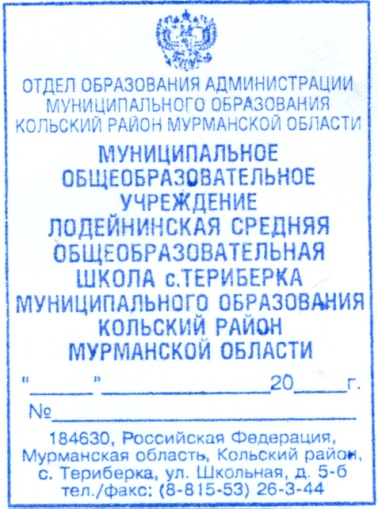 образования  администрацииКольский  район							      		И.В . Непеиной      		О.Л. Ряжских, директора МОУ  Лодейнинской  СОШ  с.  Териберка23   марта          15     77Информацияо проведении  мероприятий, посвящённых Году литературы в Кольском районе в 2014 – 2015 учебном годув МОУ Лодейнинская СОШ с. Териберка.Директор МОУ Лодейнинская СОШ: О.Л.РяжскихИсполнитель: Ракова Л.П. –учительрусского языка и литературы. (26-344)К отчёту прилагаются фотоматериалы.п/пМероприятияКлассыОтветственные1.Конкурс рисунков «Литература в рисунках»5 – 9 кл.Ракова Л.П.Салтыкова М.И.2.Уроки внеклассного чтения по теме «Книга, о которой я хочу рассказать»5,6,8 кл.Ракова Л.П.3.Подготовительная работа к Неделе детской книги:а). рисунки;б). отзыв о книге;в). стихи собственного сочинения о пользе книг;г). плакат в защиту чтения.1 – 10 кл.Классные руководители 1 – 10 кл.